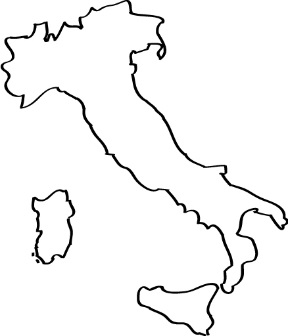 __ __ __ __ __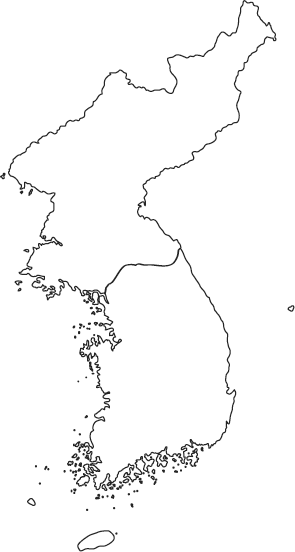 __ __ __ __ __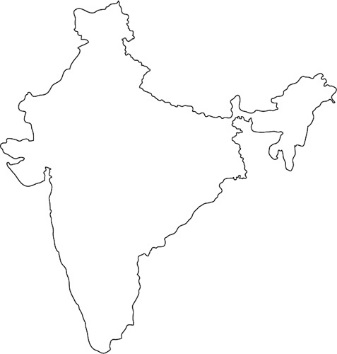 __ __ __ __ __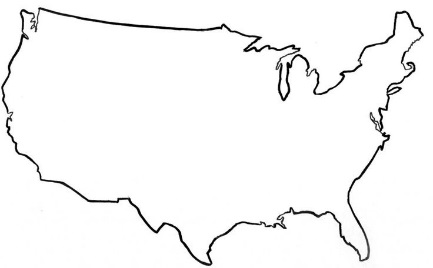 __ __ __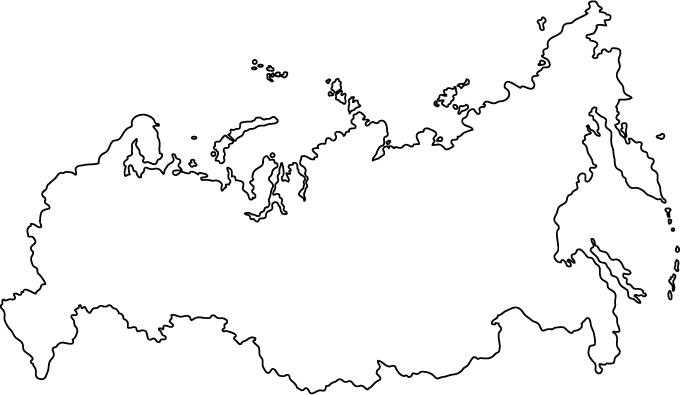 __ __ __ __ __ __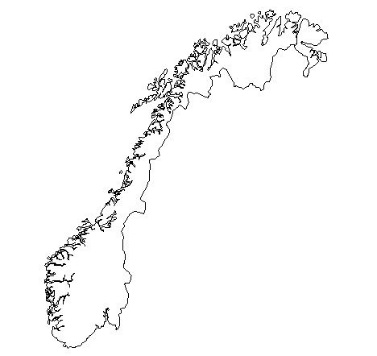 __ __ __ __ __ __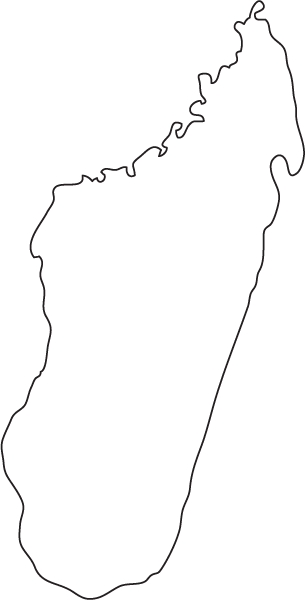 __ __ __ __ __ __ __ __ __ __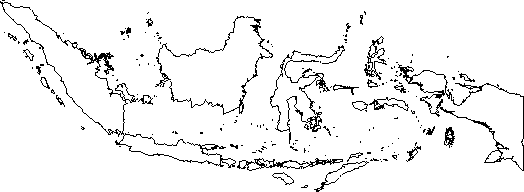 __ __ __ __ __ __ __ __ __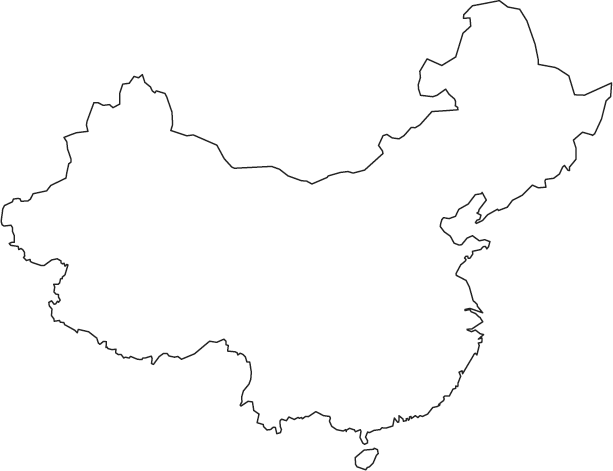 __ __ __ __ __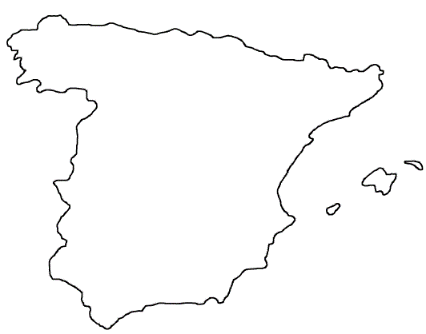 __ __ __ __ __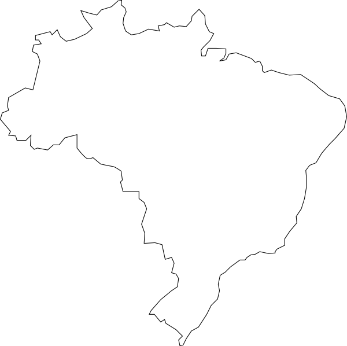 __ __ __ __ __ __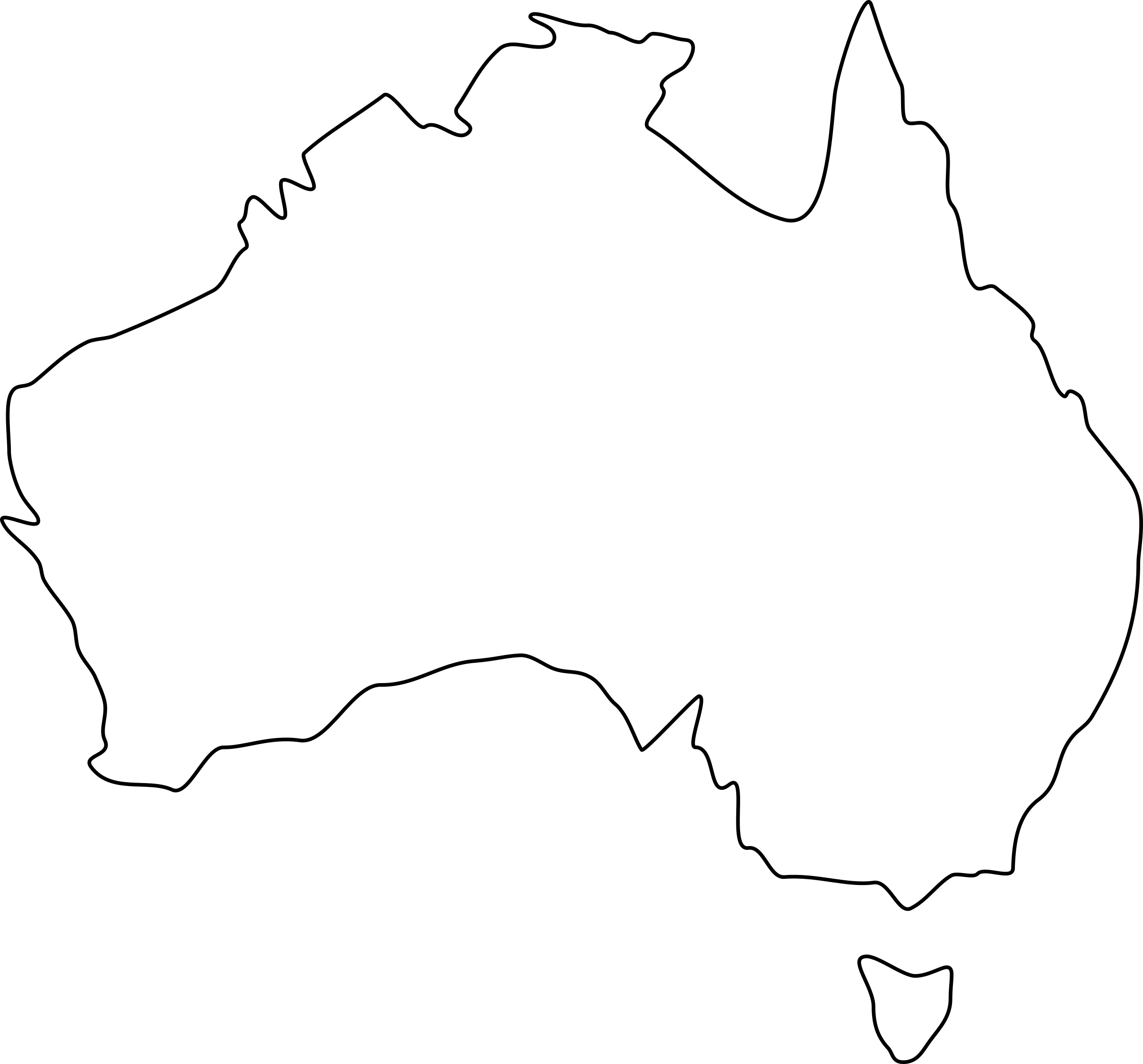 __ __ __ __ __ __ __ __ __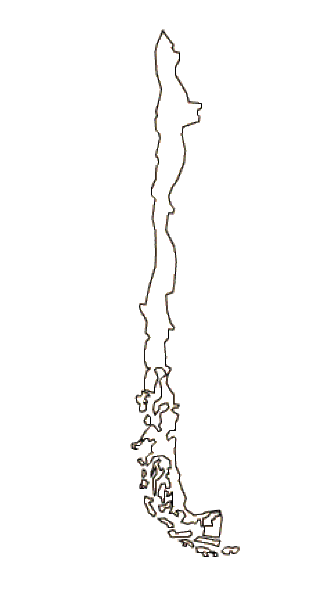 __ __ __ __ __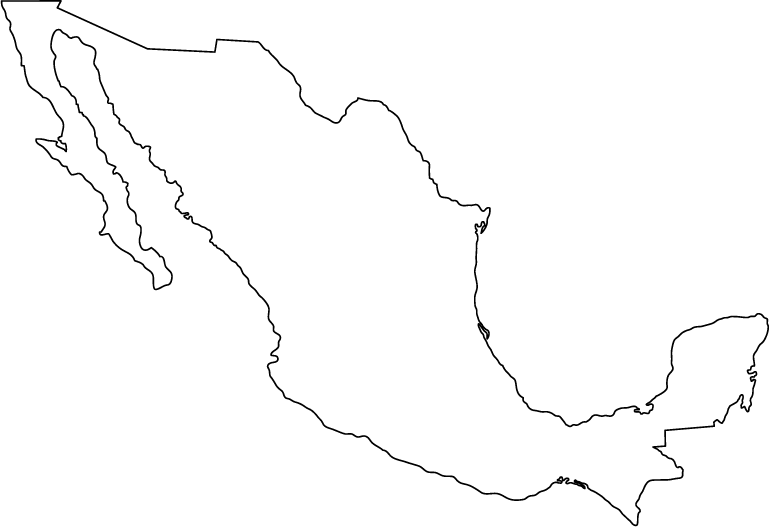 __ __ __ __ __ __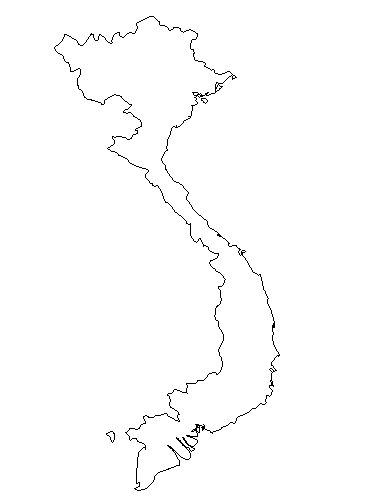 __ __ __ __ __ __ __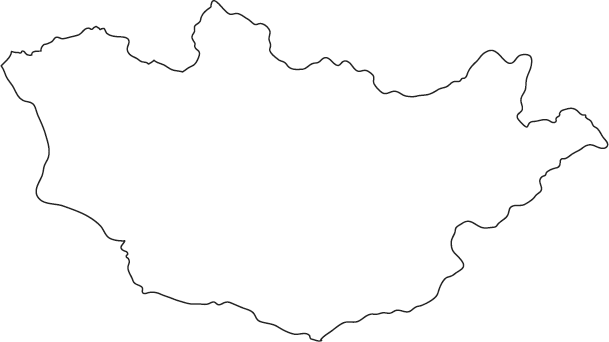 __ __ __ __ __ __ __ __